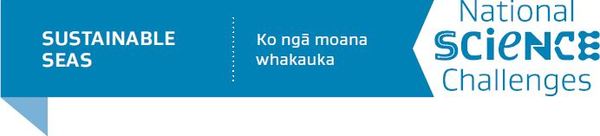 Research Proposal TemplateA. PROJECT TITLEInsert TitleB. PROJECT TEAMC. ABSTRACTTo be readable by the general public. Max 500 words.D. INTRODUCTIONInsert details. Max 500 words. E. AIMSMax 200 words.F. PROPOSED RESEARCHInsert details of work plans and methodology. Max 1500 words.G. RESEARCH ROLESAdd more rows as required.H. LINKAGES AND DEPENDENCIES Explain how your research will compliment other research projects within the Challenge. Max 500 words. I. RISK AND MITIGATION Highlight risks to the success of your proposal and demonstrate mitigation measures. Max 500 words.J. ALIGNED FUNDING AND CO-FUNDING Indicate any aligned or co funding for this project. Max 500 words.K. VISION MᾹTAURANGA (VM)  Explain how your research incorporates the principals of matauranga Maori. Max 300 wordsL. CONSENTS AND APPROVALDoes your proposal require any marine consents or ethics approvals before it can take place? Outline the processes required and demonstrate they can be achieved within the timeframes and budgets requested. Max 300 words. M. OUTPUTS AND TIMETABLE Please note: That each output should have a number of milestones leading up to it.You need to have at least one milestone per quarter.Add others as required.N. BUDGET Note, the Challenge will not pay salaries to international researchers or for the purchase of equipment.P. REFERENCESQ. CURRICULUM VITACVs must be presented in the standard MBIE format asper the template provided herePART 2Project Leader:Name, InstitutionPostal AddressEmail AddressTelephoneInvestigators:Name, Institution, Name, Institution, ResearcherOrganisationContributionProject Name:		Project Leader:		Project Name:		Project Leader:		Milestones and OutputsDelivery dateMilestone 1.1Milestone 1.2 Milestone 1.3 Milestone 1.4 Milestone 1.5 Milestone 1.6 Milestone 1.7 Output 1: Milestone 2.1 Milestone 2.2 Milestone 2.3 Milestone 2.4 Output 2: Milestone 3.1 Milestone 3.2 Milestone 3.3 Milestone 3.4 Milestone 3.5 Milestone 3.6 Milestone 3.7 Output 3: Milestone 4.1 Milestone 4.2 Milestone 4.3 Milestone 4.4 Milestone 4.5 Milestone 4.6 Milestone 4.7 Milestone 4.8 Milestone 4.9 Milestone 5.0 Output 4: Year 1*Year 2Personnel Costs (giving names):BUDGETFTEBUDGETFTEProject Leader:Investigator(s):**Postgraduate student(s):Total Personnel Cost (a)Operating Costs: (listed)e.g. travel and accommodation, comms and outreach, workshops, publication costs etc.Total Operating Costs (b)Sub Total (a)+(b)G.S.T at 15%Totals1a. Personal details1a. Personal details1a. Personal details1a. Personal details1a. Personal details1a. Personal details1a. Personal details1a. Personal details1a. Personal details1a. Personal detailsFull nameTitleTitleFirst nameFirst nameSecond name(s)Second name(s)Second name(s)Family nameFamily namePresent positionPresent positionPresent positionPresent positionOrganisation/EmployerOrganisation/EmployerOrganisation/EmployerOrganisation/EmployerContact AddressContact AddressContact AddressContact AddressContact AddressContact AddressPost codePost codeWork telephoneWork telephoneMobileEmailEmailPersonal website (if applicable)Personal website (if applicable)1b. Academic qualifications1c. Professional positions held1d. Present research/professional speciality1e. Total years research experience1f. Professional distinctions and memberships (including honours, prizes, scholarships, boards or governance roles, etc.)1g. Total number of peer reviewed publications and patentsJournal articlesBooks, book chapters, books editedConference proceedingsPatents1g. Total number of peer reviewed publications and patents2a. Research publications and dissemination Peer-reviewed journal articlesPeer reviewed books, book chapters, books edited2b. Previous research work2c. Describe the commercial, social or environmental impact of your previous research work2d. Demonstration of relationships with end-users